Exit Strategy Plan template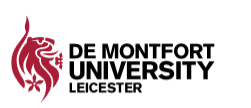 (The template provides a minimum requirement. Additional steps may be added to reflect the needs of the partnership. The Plan should be agreed at the face-to-face meeting following formal notification of closure. The final version will be shared between partners and updated by the EP/ GPU Account Manager as and when dates of completion are met. The final version will be kept by EP/ GPU and the main link at the partner institution.)Exit Strategy Plan template(The template provides a minimum requirement. Additional steps may be added to reflect the needs of the partnership. The Plan should be agreed at the face-to-face meeting following formal notification of closure. The final version will be shared between partners and updated by the EP/ GPU Account Manager as and when dates of completion are met. The final version will be kept by EP/ GPU and the main link at the partner institution.)Exit Strategy Plan template(The template provides a minimum requirement. Additional steps may be added to reflect the needs of the partnership. The Plan should be agreed at the face-to-face meeting following formal notification of closure. The final version will be shared between partners and updated by the EP/ GPU Account Manager as and when dates of completion are met. The final version will be kept by EP/ GPU and the main link at the partner institution.)Exit Strategy Plan template(The template provides a minimum requirement. Additional steps may be added to reflect the needs of the partnership. The Plan should be agreed at the face-to-face meeting following formal notification of closure. The final version will be shared between partners and updated by the EP/ GPU Account Manager as and when dates of completion are met. The final version will be kept by EP/ GPU and the main link at the partner institution.)Exit Strategy Plan template(The template provides a minimum requirement. Additional steps may be added to reflect the needs of the partnership. The Plan should be agreed at the face-to-face meeting following formal notification of closure. The final version will be shared between partners and updated by the EP/ GPU Account Manager as and when dates of completion are met. The final version will be kept by EP/ GPU and the main link at the partner institution.)Exit Strategy Plan template(The template provides a minimum requirement. Additional steps may be added to reflect the needs of the partnership. The Plan should be agreed at the face-to-face meeting following formal notification of closure. The final version will be shared between partners and updated by the EP/ GPU Account Manager as and when dates of completion are met. The final version will be kept by EP/ GPU and the main link at the partner institution.)Exit Strategy Plan template(The template provides a minimum requirement. Additional steps may be added to reflect the needs of the partnership. The Plan should be agreed at the face-to-face meeting following formal notification of closure. The final version will be shared between partners and updated by the EP/ GPU Account Manager as and when dates of completion are met. The final version will be kept by EP/ GPU and the main link at the partner institution.)Exit Strategy Plan template(The template provides a minimum requirement. Additional steps may be added to reflect the needs of the partnership. The Plan should be agreed at the face-to-face meeting following formal notification of closure. The final version will be shared between partners and updated by the EP/ GPU Account Manager as and when dates of completion are met. The final version will be kept by EP/ GPU and the main link at the partner institution.)By whomBy whomBy whomDatesDatesSteps to partnership closureSteps to partnership closureSteps to partnership closurePartnerPartnerDMUWhenDate of Completion1Decision to dissolve partnership madeDecision to dissolve partnership made2Key partnership contacts agreedKey partnership contacts agreed3Request for Strategic Approval for ExitRequest for Strategic Approval for Exit4Discussions held by Head of EP or GPU/Dean/Head of HE at partner to confirm the processDiscussions held by Head of EP or GPU/Dean/Head of HE at partner to confirm the process5Formal Notification sent to partnerFormal Notification sent to partner6Effective date at which contract and partnership endsEffective date at which contract and partnership ends7Confirmation of final recruitment point (date)Confirmation of final recruitment point (date)8Confirmation that all internal and external stakeholders are notified and internal marketing comms amendedConfirmation that all internal and external stakeholders are notified and internal marketing comms amended9Mutual agreement to co-operate to ensure all applicants are advised of the ending of the partnership and all alternative options available including progression routesMutual agreement to co-operate to ensure all applicants are advised of the ending of the partnership and all alternative options available including progression routes10Agreement to notify students of the decision in writingAgreement to notify students of the decision in writing11Articulate a commitment to provide all enrolled students with every opportunity to complete the award as validatedArticulate a commitment to provide all enrolled students with every opportunity to complete the award as validated12Confirm agreement by the partner institution to maintain appropriate academic standards for students remaining on course until the maximum registration dateConfirm agreement by the partner institution to maintain appropriate academic standards for students remaining on course until the maximum registration date13Establish a commitment by the University to share intellectual property rights where the partner institution wishes to validate existing University provision with a new awarding higher education institution.Establish a commitment by the University to share intellectual property rights where the partner institution wishes to validate existing University provision with a new awarding higher education institution.15Students remaining on the programmeStudents remaining on the programmeStudents remaining on the programmeStudents remaining on the programmeStudents remaining on the programmeStudents remaining on the programmeStudents remaining on the programmeAHow many students will remain on each year of each award/programme after the exit has been confirmed?(provide a breakdown per year, indicating maximum registration date)BWhat is the final date by which ALL students are expected to complete their programme of study?PartnerPartnerDMUDMUWhenDate of CompletionCAgree on the accuracy of a separate, confidential list of names of all affected students, their re-sit opportunities and maximum registration date.DWill these students have tutorials/one to ones regarding the dissolution of the partnership?EHow will the programme team protect the students’ interests?16Annual ReviewAnnual ReviewAnnual ReviewAnnual ReviewAnnual ReviewAnnual ReviewAnnual ReviewPartnerPartnerDMUDMUWhenDate of completionProvide details of the resources required to support the students until they complete their studiesInclude:Teaching & specialist staff (technicians etc.)Physical resources e.g. laboratory facilities, specialist teaching spacesExternal examinersExternal subject advisorsAcademic Link TutorsPlacement ActivitiesThese should be articulated for each year that the students remain until the exit process is complete 